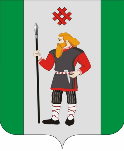 ДУМАКУДЫМКАРСКОГО МУНИЦИПАЛЬНОГО ОКРУГАПЕРМСКОГО КРАЯПЕРВЫЙ СОЗЫВР Е Ш Е Н И Е26.04.2023												 № 79Об утверждении Положения о присвоении звания «Почетный гражданин Кудымкарского муниципального округа Пермского края»В соответствии со статьей 4 Устава Кудымкарского муниципального округа Пермского края, решением Думы Кудымкарского муниципального округа Пермского края» от 28.12.2022 № 98 «Об утверждении Положения о наградах и поощрениях Кудымкарского муниципального округа Пермского края» Дума Кудымкарского муниципального округа Пермского краяРЕШАЕТ:1. Утвердить прилагаемое Положение о присвоении звания «Почетный гражданин Кудымкарского муниципального округа Пермского края».2. Опубликовать настоящее решение в газете «Парма» и разместить на официальном сайте Кудымкарского муниципального округа Пермского края.3. Настоящее решение вступает в силу после его официального опубликования.4. Контроль за исполнением настоящего решения возложить на постоянную комиссию по местному самоуправлению, регламенту и депутатской этике.УТВЕРЖДЕНОрешением Думы Кудымкарского муниципального округа Пермского края от 26.04.2023 № 79ПОЛОЖЕНИЕо присвоении звания «Почетный гражданинКудымкарского муниципального округа Пермского края»Настоящее Положение определяет основания и порядок присвоения звания «Почетный гражданин Кудымкарского муниципального округа Пермского края», а также права граждан, удостоенных этого звания.1. Общие положения1.1. Звание «Почетный гражданин Кудымкарского муниципального округа Пермского края» (далее - почетное звание) входит в систему наград и поощрений Кудымкарского муниципального округа Пермского края, является личным почетным званием и признанием заслуг лица, удостоенного звания, перед Кудымкарским муниципальным округом Пермского края и перед населением Кудымкарского муниципального округа Пермского края.1.2. Почетное звание присваивается за выдающиеся заслуги перед населением Кудымкарского муниципального округа Пермского края в экономике, государственном и муниципальном строительстве, образовании, медицине, охране порядка, культуре, искусстве, в защите Отечества, благотворительной деятельности и за иные заслуги перед народом, а также перед государством в целом.1.3. Почетное звание присваивается при жизни и является пожизненным. В исключительных случаях допускается присвоение звания посмертно.1.4. Права почетного гражданина передаче другому лицу не подлежат.1.5. Звание может быть присвоено одному претенденту в год.Если в истекшем календарном году Звание не присваивалось, может быть рассмотрена дополнительная кандидатура в следующем году.В юбилейные для Кудымкарского муниципального округа Пермского края годы допускается присвоение Звания двум претендентам.1.6. Лицам, удостоенным почетного звания, вручаются знак, удостоверение и свидетельство.1.7. От лица муниципального округа вручение производит глава муниципального округа – глава администрации Кудымкарского муниципального округа Пермского края либо иное лицо, уполномоченное главой муниципального округа – главой администрации Кудымкарского муниципального округа Пермского края, в торжественной обстановке.1.8. Лица, ранее получившие звание «Почетный гражданин города Кудымкара», «Почетный гражданин муниципального образования «Городской округ - город Кудымкар», «Почетный гражданин Кудымкарского муниципального района», Почетный гражданин Кудымкарского муниципального округа Пермского края, приравниваются в правах к лицам, удостоенным звание «Почетный гражданин Кудымкарского муниципального округа Пермского края».1.9. Изготовление свидетельства, удостоверения и знака, их регистрация, учет и хранение осуществляются администрацией Кудымкарского муниципального округа Пермского края.2. Основания для присвоения почетного званияОснованиями для присвоения почетного звания являются:- выдающиеся заслуги и достижения в области экономики, культуры, искусства, науки и образования, охраны правопорядка и здоровья, защиты отечества, муниципального строительства и иные заслуги перед Кудымкарским муниципальным округом Пермского края и его населением, а также перед государством в целом;- особые личные заслуги в области развития и процветания Кудымкарского муниципального округа Пермского края, получившие высокую оценку на международном, государственном, краевом, местном уровнях, подтвержденные наличием государственных наград, дипломов, свидетельств, удостоверений;- долговременная и устойчивая известность у жителей Кудымкарского муниципального округа Пермского края в эффективной благотворительной деятельности;- совершение мужественных и героических поступков при исполнении служебных обязанностей;- личные заслуги по сохранению исторического и культурного наследия Кудымкарского муниципального округа Пермского края, защите прав и законных интересов его жителей;- иная созидательная деятельность, способствующая развитию Кудымкарского муниципального округа Пермского края, повышению его роли и авторитета.3. Порядок присвоения почетного звания3.1. Почетное звание присваивается жителю, проживающему в Кудымкарском муниципальном округе Пермского края, или ранее проживавшему в городе Кудымкар, муниципальном образовании «Городской округ - город Кудымкар», Кудымкарском муниципальном районе, Кудымкарском муниципальном округе Пермского края.3.2. Право выдвижения кандидатур на почетное звание имеют:- глава муниципального округа - глава администрации Кудымкарского муниципального округа Пермского края;- Дума Кудымкарского муниципального округа Пермского края;- группа депутатов Думы Кудымкарского муниципального округа Пермского края не менее 9 человек;- коллективы предприятий, организаций, учреждений независимо от форм собственности и ведомственной принадлежности;- отделения политических и общественных организаций, зарегистрированных в установленном порядке.3.3. Ходатайство о присвоении почетного звания подается на имя главы муниципального округа – главы администрации Кудымкарского муниципального округа Пермского края до первого июня и вносится им на рассмотрение наградной комиссии с приложением протокола собрания общественности или трудового коллектива, конференции, заседания органов, имеющих право на выдвижение кандидатуры на присвоение почетного звания.Наградная Комиссия утверждается постановлением администрации Кудымкарского муниципального округа Пермского края.3.4. При внесении предложений о присвоении почетного звания представляются следующие документы:- представление о присвоении почетного звания за подписью руководителя или иного уполномоченного представителя организации, оформленное согласно приложению 1 к настоящему Положению;- выписка из протокола собрания общественности или трудового коллектива, конференции, заседания органов, имеющих право на выдвижение кандидатуры на присвоение почетного звания, согласно приложению 2 к настоящему Положению;- согласие физического лица, представленного к присвоению почетного звания, на обработку информации (персональных данных) согласно приложению 3 к настоящему Положению.После рассмотрения в наградной комиссии материалы направляются в Думу Кудымкарского муниципального округа Пермского края.Наградная комиссия имеет право на согласование кандидатуры с организациями и общественными объединениями, а также инициировать общественное обсуждение по выдвижению лица на присвоение почетного звания в информационно-коммуникационной сети «Интернет».3.5. Основаниями для отказа в присвоении почетного звания являются:- несоответствие представления требованиям настоящего Положения;- отсутствие оснований для присвоения почетного звания, предусмотренных в разделе 2 настоящего Положения;- имеется неснятая, непогашенная судимость;- присвоение почетного звания превысит в текущем календарном году предусмотренное пунктом 1.5 настоящего Положения предельное количество.Отказ в присвоении звания не лишает лиц, указанных в пункте 3.2 настоящего Положения, возможности повторного внесения представления в отношении того же кандидата при условии устранения оснований, явившихся причиной предыдущего отказа в присвоении почетного звания.Мотивированный отказ в присвоении почетного звания с сопроводительным письмом направляется (вручается) лицу (лицам), внесшему(им) представление, в течение 7 дней после вынесения решения наградной комиссии.3.6. Решение о присвоении почетного звания принимается на заседании Думы Кудымкарского муниципального округа Пермского края большинством голосов от установленного числа депутатов и оформляется решением Думы Кудымкарского муниципального округа Пермского края.3.7. Информация о присвоении почетного звания и биография подлежат официальному опубликованию.4. Права Почетного гражданинаПочетный гражданин имеет право:- быть безотлагательно принятым на прием руководителями органов местного самоуправления, общественных организаций, учреждений и предприятий, находящихся на территории Кудымкарского муниципального округа;- присутствовать на заседаниях Думы Кудымкарского муниципального округа Пермского края;- принимать участие в публичных и общественно значимых мероприятиях, организуемых главой муниципального округа - главой администрации Кудымкарского муниципального округа Пермского края, Думой Кудымкарского муниципального округа Пермского края, администрацией Кудымкарского муниципального округа Пермского края.5. Вручение нагрудного знака, удостоверения к нагрудному знаку и свидетельства о присвоении звания5.1. Лицу, удостоенному почетного звания:- вручается нагрудный знак «Почетный гражданин Кудымкарского муниципального округа Пермского края» (далее - нагрудный знак), удостоверение к нагрудному знаку «Почетный гражданин Кудымкарского муниципального округа Пермского края» (далее - удостоверение к нагрудному знаку) и свидетельство о присвоении звания «Почетный гражданин Кудымкарского муниципального округа Пермского края» (далее - свидетельство).Нагрудный знак «Почетный гражданин Кудымкарского муниципального округа Пермского края» (приложение 4), бланки удостоверения к нагрудному знаку «Почетный гражданин Кудымкарского муниципального округа Пермского края» (приложение 5) и свидетельства о присвоении звания «Почетный гражданин Кудымкарского муниципального округа Пермского края» (приложение 6) изготавливаются единого образца согласно приложениям к настоящему Положению.5.2. Удостоверение к нагрудному знаку и свидетельство подписываются главой округа - главой администрации и заверяются гербовой печатью администрации Кудымкарского муниципального округа Пермского края.5.3. Нагрудный знак, удостоверение к нагрудному знаку, свидетельство, удостоенному Звания вручаются в торжественной обстановке главой округа - главой администрации или уполномоченным им лицом.5.4. Изготовление нагрудного знака, удостоверения к нагрудному знаку и свидетельства, их регистрация, учет и хранение осуществляются администрацией Кудымкарского муниципального округа Пермского края.5.5. Имена почетных граждан заносятся в Памятную книгу (приложение 7).6. Лишение почетного звания 6.1. Гражданин, удостоенный почетного звания, может быть лишён его в случае признания его виновным в совершении тяжкого или особо тяжелого преступления в соответствии с приговором суда, вступившим с законную силу.6.2. Основаниями для лишения Звания могут служить также действия лица, которому присвоено Звание, дискредитирующее высшую награду Кудымкарского муниципального округа Пермского края.6.3 Лишение гражданина Звания производится Думой Кудымкарского муниципального округа Пермского края на основании заключения наградной комиссии.6.4. Нагрудный знак «Почетный гражданин Кудымкарского муниципального округа Пермского края», удостоверение к нагрудному знаку и свидетельство о присвоении Звания, лишенного Звания, подлежат передаче на хранение в администрацию Кудымкарского муниципального округа Пермского края.6.5. Гражданин, лишенный Звания, утрачивает права, неразрывно связанные с данным званием, со дня вступления в силу решения Думы Кудымкарского муниципального округа Пермского края о лишении его такого звания.Решение о лишении Звания публикуется в средстве массовой информации без комментариев.6.6. Дума Кудымкарского муниципального округа Пермского края на основании заключения наградной комиссии может восстановить гражданина в праве на Звание, в случае его реабилитации в соответствии с законодательством Российской Федерации или изменения приговора суда.7. Заключительные положения7.1. Действие настоящего Положения распространяется на лиц, установленных пунктом 1.8. раздела 1 в части норм, предусмотренных разделом 6.7.2. Финансирование расходов, связанных с реализацией настоящего Положения, производится за счет средств бюджета Кудымкарского муниципального округа Пермского края.7.3. Организационное взаимодействие с лицами, удостоенными Звания, осуществляет администрация Кудымкарского муниципального округа Пермского края.Приложение 1к Положению о звании «Почетный гражданин Кудымкарского муниципального округа Пермского края»ПРЕДСТАВЛЕНИЕна присвоение почетного звания «Почетный гражданинКудымкарского муниципального округа Пермского края»1. Фамилия, имя, отчество ____________________________________________________2. Гражданство _____________________________________________________________3. Дата и место рождения ____________________________________________________4. Домашний адрес: _________________________________________________________5. Образование __________________________________________________________________________                                      (наименование учебного заведения, специальность, дата поступления и дата окончания)6. Ученая степень, ученое звание, дата получения _________________________________________________________________________________________________________________________________7. Какими государственными, ведомственными наградами, наградами органов местного самоуправления и краевых органов государственной власти награжден(а) и даты награждения ______________________________________________________________________________________________________________________________________________________________________8. Общий стаж работы __________________________________________________________________9. Стаж работы в коллективе __________________________________________________10. Дата назначения пенсии ___________________________________________________11. Трудовая деятельность (согласно записям в трудовой книжке)12. Краткое описание достижений и заслуг кандидата _________________________________________________________________________________________________________________________________________________________________________________13. Характеристика с указанием биографических данных __________________________________________________________________________________________________________________________________________________________________________________Руководитель организации_____________________________________ (уполномоченный представитель организации)                     _______________                ________________                                                                                                            (подпись)                          (расшифровка подписи)М.П.«___»__________20__ г.Приложение 2к Положению о звании «Почетный гражданин Кудымкарского муниципального округа Пермского края»Выписка из протоколаот __________ 20__ г.                                                                                        №________________________________________________________________________________________________(наименование коллегиального органа организации)Председательствующий____________________________________________________________________                                                                (фамилия и инициалы в именительном падеже)Секретарь_______________________________________________________________________________                                                   (фамилия и инициалы в именительном падеже)Присутствовали:_________________________________________________________________________             (фамилия и инициалы членов коллегиального органа   в алфавитном порядке в именительном падеже без наименования должности__________________________________________________________________________________________                   или постоянных участников совещаний)Приглашенные:___________________________________________________________________________                                             (фамилия и инициалы приглашенных в алфавитном порядке   в именительном падеже, при необходимости - с наименованием должности)_________________________________________________________________________________________Повестка дня:1. О (Об) _________________________________________________________________________________                                  (содержание вопроса)Доклад___________________________________________________________________________________                         (наименование должности, фамилия, инициалы в родительном падеже)СЛУШАЛИ:______________________________________________________________________________(фамилия, инициалы докладчика, краткое изложение содержания доклада, сообщения, информации)_________________________________________________________________________________________РЕШИЛИ:1.1. Утвердить (поручить, представить) ____________________________________Председательствующий _____________         _______________________________                                          (личная подпись)           (расшифровка подписи)Секретарь                         _____________        ________________________________                                     (личная подпись)              (расшифровка подписи)Приложение 3к Положению о звании «Почетный гражданин Кудымкарского муниципального округа Пермского края»ФормаСогласиефизического лица, представленного к присвоению звания«Почетный гражданин Кудымкарского муниципального округа Пермского края», на обработку информации (персональных данных) Я, _________________________________________________________________________________,проживающий по адресу: __________________________________________________________________________________________________________________________________________________________,документ, удостоверяющий личность _________________________________________________________________________________________________________________________________________________серия ____________________ номер _________________ кем и когда выдан _________________________________________________________________________________________,даю согласие Думе Кудымкарского муниципального округа Пермского края (619000, г. Кудымкар, ул. Лихачева, д. 54) на обработку информации, составляющей мои персональные данные, предоставляемые мною в соответствии с правовыми актами Думы Кудымкарского муниципального округа Пермского края в целях присвоения звания «Почетный гражданин Кудымкарского муниципального округа Пермского края».Согласен на совершение следующих действий: сбор, запись, систематизация, накопление, хранение, уточнение, извлечение, использование, передача, удаление, уничтожение персональных данных следующими способами: с использованием средств автоматизации и без использования средств автоматизации.Срок действия настоящего согласия с ______________ по ______________.Настоящее согласие может быть отозвано мной в письменной форме._________________/____________________________________________________/        (подпись)                                    (расшифровка подписи)Дата ______________Приложение 4к Положению о звании «Почетный гражданин Кудымкарского муниципального округа Пермского края»ПОЛОЖЕНИЕо нагрудном знаке «Почетный гражданин Кудымкарского муниципального округа Пермского края»1. Нагрудный знак «Почетный гражданин Кудымкарского муниципального округа Пермского края» (далее - нагрудный знак) вручается лицу, удостоенному звания «Почетный гражданин Кудымкарского муниципального округа Пермского края» в соответствии с решением Думы Кудымкарского муниципального округа Пермского края».2. Внешний вид и используемые в изготовлении материалы должны соответствовать описанию нагрудного знака.3. Нагрудный знак носится на правой стороне груди независимо от наличия других государственных наград.4. Нагрудный знак вручается одновременно с удостоверением к нагрудному знаку и свидетельством о присвоении звания «Почетный гражданин Кудымкарского муниципального округа Пермского края».5. При утере нагрудного знака его дубликат не выдается.6. Лицо, удостоенное почетного звания и своевременно не получившее нагрудный знак, имеет право на получение нагрудного знака в администрации Кудымкарского муниципального округа Пермского края.7. В случае смерти лица, имеющего звание «Почетный гражданин Кудымкарского муниципального округа Пермского края», нагрудный знак передается для хранения как память его наследникам без права ношения.Описание нагрудного знакаНагрудный знак имеет форму правильного круга диаметром 34 мм. На лицевой стороне нагрудного знака в середине располагается металлический круг, в центре которого - изображение герба Кудымкарского муниципального округа Пермского края, окруженного золотыми лавровыми ветвями. По окружности, заполненной красной эмалью, надпись золотыми буквами: «КУДЫМКАРСКИЙ МУНИЦИПАЛЬНЫЙ ОКРУГ ПЕРМСКОГО КРАЯ».Оборотная сторона нагрудного знака имеет гладкую поверхность. Нагрудный знак номера не имеет.Нагрудный знак изготовлен из желтого томпака методом штамповки.Нагрудный знак при помощи ушка и звена соединяется с прямоугольной металлической колодкой, заполненной красной эмалью, шириной 13 и высотой 9 мм, на которой в два ряда надпись золотыми буквами: «ПОЧЕТНЫЙ ГРАЖДАНИН». Колодка снизу и с обоих боков окружена лавровыми листьями.Знак крепится к одежде двойным цанговым зажимом.Приложение 5к Положению о звании «Почетный гражданин Кудымкарского муниципального округа Пермского края»ПОЛОЖЕНИЕоб удостоверении к нагрудному знаку «Почетный гражданин Кудымкарского муниципального округа Пермского края»1. Удостоверение к нагрудному знаку «Почетный гражданин Кудымкарского муниципального округа Пермского края» (далее - удостоверение) вручается лицу, удостоенному звания «Почетный гражданин Кудымкарского муниципального округа Пермского края» в соответствии с решением Думы Кудымкарского муниципального округа Пермского края.2. Внешний вид и текст удостоверения должны соответствовать описанию удостоверения.3. Удостоверение вручается одновременно с нагрудным знаком и свидетельством о присвоении звания.4. Удостоверение подписывается главой муниципального округа - главой администрации Кудымкарского муниципального округа Пермского края. Подпись заверяется гербовой печатью администрации Кудымкарского муниципального округа Пермского края.5. В случае утраты удостоверения по заявлению гражданина, удостоенного звания «Почетный гражданин Кудымкарского муниципального округа Пермского края», в течение десяти дней с момента поступления заявления о выдаче дубликата выдается дубликат удостоверения.Описание удостоверения к нагрудному знакуУдостоверение представляет собой книжечку размером 65 x 200 мм в твердой обложке багрового (темно-красного) цвета.На лицевой стороне удостоверения помещена надпись золотым тиснением в две строки: «УДОСТОВЕРЕНИЕ/почетный гражданин».На левой внутренней стороне удостоверения вверху в центре помещается изображение знака. Под ним имеется текст следующего содержания: «Присвоено звание «Почетный гражданин/Кудымкарского муниципального округа Пермского края»/решение Думы Кудымкарского муниципального округа Пермского края/№ ___ от ________ г.».На правой внутренней стороне удостоверения надпись: «Удостоверение № ___/(Фамилия, имя, отчество)/Глава муниципального округа - глава администрации Кудымкарского муниципального округа Пермского края».Все надписи на внутренней стороне удостоверения выполняются на бумаге в сетку светло-серого цвета черной краской.Приложение 6к Положению о звании «Почетный гражданин Кудымкарского муниципального округа Пермского края»ПОЛОЖЕНИЕо свидетельстве о присвоении звания «Почетный гражданин Кудымкарского муниципального округа Пермского края»1. Свидетельство о присвоении звания «Почетный гражданин Кудымкарского муниципального округа Пермского края» (далее - свидетельство) вручается лицу, удостоенному звания «Почетный гражданин Кудымкарского муниципального округа Пермского края» в соответствии с решением Думы Кудымкарского муниципального округа Пермского края.2. Внешний вид и способ изготовления свидетельства должны соответствовать его описанию.3. Свидетельство подписывается главой муниципального округа - главой администрации Кудымкарского муниципального округа Пермского края. Подпись заверяется гербовой печатью администрации Кудымкарского муниципального округа Пермского края.4. Свидетельство вручается одновременно с нагрудным знаком «Почетный гражданин Кудымкарского муниципального округа Пермского края» и удостоверением к нагрудному знаку.5. При утрате свидетельства дубликат не выдается.Описание свидетельстваСвидетельство представляет собой лист форматом 210 x 297 мм, закрепленный в рамку со стеклом. По периметру листа - рамка (в орнаментном стиле).Вверху в центре помещен герб Кудымкарского муниципального округа Пермского края, под которым имеется надпись: «СВИДЕТЕЛЬСТВО/почетного гражданина/Кудымкарского муниципального округа Пермского края/выдано/(Фамилия, имя, отчество)/на основании решения Думы Кудымкарского муниципального округа Пермского края/от ________ № ___/Глава муниципального округа - глава администрации Кудымкарского муниципального округа Пермского края».Приложение 7к Положению о звании «Почетный гражданин Кудымкарского муниципального округа Пермского края»ПОЛОЖЕНИЕо памятной книге «Почетные граждане Кудымкарскогомуниципального округа Пермского края»Памятная книга «Почетные граждане Кудымкарского муниципального округа Пермского края» (далее - Памятная книга) изготовляется в одном экземпляре и находится на хранении в администрации Кудымкарского муниципального округа Пермского края.Имена почетных граждан заносятся в Памятную книгу в хронологическом порядке.Внешний вид обложки и внутреннее оформление страниц Памятной книги должны соответствовать описанию книги.Запись лиц, удостоенных звания «Почетный гражданин Кудымкарского муниципального округа Пермского края», в Памятной книге выполняется каллиграфическим почерком в соответствии с текстом решения Думы Кудымкарского муниципального округа Пермского края.Внесение записи в Почетную книгу осуществляется администрацией Кудымкарского муниципального округа Пермского края.Описание Памятной книгиПамятная книга «Почетные граждане Кудымкарского муниципального округа Пермского края» имеет прямоугольную форму размером 420 x 297 мм. Переплет Памятной книги обтянут багровой (темно-красной) кожей. Также на фасаде расположены: изображение памятного нагрудного знака, ниже надпись: «Почетные граждане Кудымкарского муниципального округа Пермского края».Страницы Памятной книги предназначаются для внесения имен почетных граждан Кудымкарского муниципального округа Пермского края и выписок из решений Думы Кудымкарского муниципального округа Пермского края о присвоении звания. Каждая страница перекладывается тонкой пергаментной бумагой.В Памятной книге сброшюровано 25 листов.Председатель ДумыКудымкарского муниципального округаПермского краяМ.А. ПетровГлава муниципального округа - глава администрации Кудымкарского муниципального округа Пермского краяН.А. СтояноваДата (число, месяц, год)Дата (число, месяц, год)Наименование организации,должностьМестонахождениеорганизации поступления увольненияНаименование организации,должностьМестонахождениеорганизации